Publicado en Barcelona el 25/04/2017 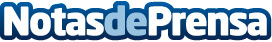 El 65,3% de los camiones que circulan por España tienen más de 10 añosEl vehículo industrial de segunda mano ofrece una opción económica para renovar la flota automovilística de la empresa y seguir manteniendo "la seguridad en el trabajo"
Datos de contacto:Motormain 93 865 02 32Nota de prensa publicada en: https://www.notasdeprensa.es/el-653-de-los-camiones-que-circulan-por-espana Categorias: Nacional Automovilismo Logística Consumo Industria Automotriz http://www.notasdeprensa.es